OBJEDNÁVKAČíslo objednávky: 06EU-004607 (uvádějte při fakturaci) Číslo dodavatele: 200009ISPROFIN/ISPROFOND: 5001110007.31970 (uvádějte při fakturaci)I/26, I/27 kontrola nádržíDodavatel:Tato objednávka Objednatele zavazuje po jejím potvrzení Dodavatelem obě smluvní strany ke splnění stanovených závazků a nahrazuje smlouvu. Dodavatel se zavazuje provést na svůj náklad a nebezpečí pro Objednatele služby specifikované níže. Objednatel se zavazuje zaplatit za služby poskytnuté v souladu s touto objednávkou cenu uvedenou níže.Místo plnění: jedná se o 16 lokalit na sil. I/26, I/27 v Plzeňském krajiKontaktní osoba Objednatele: Ladislava Martínková, tel. 377 333 761, e-mail:xxxxxxxxxxxxxxxxxxxxxxxxxxxKontaktní osoba ve věcech technických: Jan Weber, 377 333 744, e-mail:xxxxxxxxxxxxxxxxxFakturujte: Ředitelství silnic a dálnic ČR, Správa Plzeň, Hřímalého 37, 301 00 PlzeňObchodní a platební podmínky: Objednatel uhradí cenu jednorázovým bankovním převodem na účet Dodavatele uvedený na faktuře, termín splatnosti je stanoven na 30 dnů ode dne doručení faktury Objednateli. Fakturu lze předložit nejdříve po protokolárním převzetí služeb Objednatelem bez vad či nedodělků. Faktura musí obsahovat veškeré náležitosti stanovené platnými právními předpisy, číslo objednávky a místo dodání. Objednatel neposkytuje žádné zálohy na cenu, ani dílčí platby ceny. Potvrzením přijetí (akceptací) této objednávky se Dodavatel zavazuje plnit veškeré povinnosti v této objednávce uvedené. Objednatel výslovně vylučuje akceptaci objednávky Dodavatelem s jakýmikoliv změnami jejího obsahu, k takovému právnímu jednání Dodavatele se nepřihlíží. Dodavatel poskytuje souhlas s uveřejněnímobjednávky a jejího potvrzení v registru smluv zřízeným zákonem č. 340/2015 Sb., o zvláštních podmínkách účinnosti některých smluv, uveřejňování těchto smluv a o registru smluv, ve znění pozdějších předpisů (dále jako „zákon o registru smluv”), Objednatelem. Objednávka je účinná okamžikem zveřejnění v registru smluv. Objednatel je oprávněn kdykoliv po uzavření objednávky tuto objednávku vypovědět s účinky od doručení písemné výpovědi Dodavateli, a to i bez uvedení důvodu. Výpověď objednávky dle předcházející věty nemá vliv na již řádně poskytnuté plnění včetně práv a povinností z něj vyplývajících.Záruční lhůta: dle Občanského zákoníkuObjednáváme u Vás: zajištění kontroly stavu vodních děl (DUN, RN, ORL, kalníků) silnic I/26 a I/27 v Plzeňském krajiLhůta plnění: předpoklad 24 měsíců (březen 2020 — březen 2022)Celková hodnota objednávky v Kč: Cena bez DPH:           228.760,00 DPH 21%:	         48.039,60Cena celkem s DPH: 276.799,60V případě akceptace objednávky Objednatele Dodavatel objednávku písemně potvrdí prostřednictvím	e-mailu	zaslaného	do	e-mailové	schránky 	Objednatele lad islavü.lżłaržirkov•cutcrsd.cž'.Pokud není ve Smlouvě a jejích přílohách stanoveno jinak, řídí se právní vztah založený touto Smlouvou Občanským zákoníkem.Nedílnou součástí této objednávky jsou následující přílohy:Příloha č. 1 — Specifikace služebPříloha č. 2 — Položkový rozpis cenyV Plzni dne 07-02-2020				V Plzni dne 06.02.2020Za Objednatele:					Za Dodavatele:Příloha č. 1 - Specifikace služebJedná se o zajištění kontroly stavu vodních děl (DUN, RN, ORL, kalníků) silnic I/26 a I/27 v Plzeňském kraji.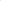 Kontrola zahrnuje:fyzickou prohlídku stavu 16 vodních děl 12x ročně, u otevřených vodních děl včetně sběru plovoucích nečistot a likvidace odpadu,měření výšky sedimentu v 11 vodních dílech 4x ročně certifikovaný odběr a laboratorní analýzu akreditovanou laboratoří vypouštěných vod 11 vodních děl 2x ročně, rozsah stanovení - ropné uhlovodíky C10-C40 a nerozpuštěné látky (NL) vypracování přehledné zprávy o stavu vodních děl, naměřené výšce sedimentu a výsledcích laboratorních analýz nahlašování závad nebo překročení stanovených limitůvedení provozního deníkuSoupis prací:* ) součástí položky je měření výšky sedimentu 4x ročně, kontrola výskytu olejových skvrn, sběr plovoucích nečistot, vedení provozního deníku a dopravnéPříloha č. 2 — Položkový rozpis cenyBIO SYSTÉM spol. s r.o.					                                        NABÍDKA č. 20NA00031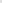 Objednatel:Obchodní jméno: BIO SYSTÉM spol.Ředitelství silnic a dálnic ČRs r.o.Správa Plzeň, Hřímalého 37, 301 00 PlzeňAdresa: Lobezská 2719/15a, 326 00 PlzeňBankovní spojení: ČNBBankovní spojení: Raiffeisenbank a.s.                         číslo účtu: 20001-15937031/0710Číslo účtu: 250302001/5500IČO: 25227092IČO: 65993390DIČ: CZ65993390DIČ: CZ25227092Kontaktní osoba: Bc. Jan Rupert                                 Tel.: 739 338 743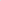 Název položkymj.mj.množstvícena zamj.celkemfyzická kontrola 16 ks nádrží a kalníků 1x za měsíc * )ksks240,000,00odběr a laboratorní analýza 11 vzorků vypouštěných vod (2x ročně), stanovení C10-C40, NLksks440,000,00cena celkem bez DPHcena celkem bez DPH0,000,000,000,00cena celkem s DPHcena celkem s DPH0,000,000,000,00Dodavatel:                                  BIO SYSTÉM spol. s r.o.                                                     Lobezská 2719/15a                                                     326 00  Plzeň                                                      IČ: 25227092                                                      DIČ: CZ25227092                                                      Telefon:                                                      Mobil:                                                      Fax:                                                      E-mail:Nabídka č.                                20NA00031Datum zápisu:                         05.02.2020Platno do:                                31.03.2022Odběratel:   IČ:                          65993390                      DIČ:                    CZ65993390  Ředitelství silnic a dálnic ČR                  Na Pankráci 546/56                  110 00  Praha                   Tel.:Dodavatel:                                  BIO SYSTÉM spol. s r.o.                                                     Lobezská 2719/15a                                                     326 00  Plzeň                                                      IČ: 25227092                                                      DIČ: CZ25227092                                                      Telefon:                                                      Mobil:                                                      Fax:                                                      E-mail:Nabídka č.                                20NA00031Datum zápisu:                         05.02.2020Platno do:                                31.03.2022Konečný příjemce:                  ŘSD ČR – Správa Plzeň                  Hřímalého 2464/27                  301 00  PlzeňNabídka na zajištění kontroly stavu vodních děl (DUN, RN, ORL, kalníků) ve Vaší správě vč. měření sedimentu a odběru a laboratorních analýz vzorků vypouštěných vod:Nabídka na zajištění kontroly stavu vodních děl (DUN, RN, ORL, kalníků) ve Vaší správě vč. měření sedimentu a odběru a laboratorních analýz vzorků vypouštěných vod:Označení dodávky                                                              Množství         J.cena      Sleva            Cena %DPH              DPH             Kč CelkemOznačení dodávky                                                              Množství         J.cena      Sleva            Cena %DPH              DPH             Kč CelkemKontrola stavu 16 vodních děl vč. měřeníSedimentu u 11 z nich, 12x ročněOdběr a laboratorní analýza 11 vzorkůVypouštěných vod (2x ročně), stanoveníC10-C40, NLKontrola stavu 16 vodních děl vč. měřeníSedimentu u 11 z nich, 12x ročněOdběr a laboratorní analýza 11 vzorkůVypouštěných vod (2x ročně), stanoveníC10-C40, NLSoučet položek                                                                                                                                    228 760,00       48 039,60         276 799,60CELKEM  K ÚHRADĚ                                                                                                                                                                               276 799,60                                                                                                                      Součet položek                                                                                                                                    228 760,00       48 039,60         276 799,60CELKEM  K ÚHRADĚ                                                                                                                                                                               276 799,60                                                                                                                      Cenová nabídka zahrnuje:fyzickou kontrolu stavu 16 vodních děl ve Vaší správě 12x ročně, u otevřených vodních děl vč. sběru příp. plovoucích nečistot a likvidace odpaduměření výšky sedimentu v 11 vodních dílech 4x ročněcertifikovaný odběr a laboratorní analýzu akreditovanou laboratoří vypouštěných vod 11 vodních děl 2x ročně, rozsah stanovení – ropné uhlovodíky C10-C40 a nerozpuštěné látky (NL),přehlednou zprávu o stavu vodních děl, naměřené výšce sedimentu a výsledcích laboratorních analýz – v případě zjištění jakékoliv závady nebo překročení stanovených / doporučených limitů, okamžité nahlášení tohoto stavu,vedení provozního deníkudopravnéNa základě fyzické kontroly, výsledků laboratorních analýz a naměřené výšky sedimentu v jednotlivých vodních dílech bude následně stanoveno, zda je nutná oprava nebo vyčištění. Tyto práce nejsou předmětem cenové nabídky.Vystavil: Cenová nabídka zahrnuje:fyzickou kontrolu stavu 16 vodních děl ve Vaší správě 12x ročně, u otevřených vodních děl vč. sběru příp. plovoucích nečistot a likvidace odpaduměření výšky sedimentu v 11 vodních dílech 4x ročněcertifikovaný odběr a laboratorní analýzu akreditovanou laboratoří vypouštěných vod 11 vodních děl 2x ročně, rozsah stanovení – ropné uhlovodíky C10-C40 a nerozpuštěné látky (NL),přehlednou zprávu o stavu vodních děl, naměřené výšce sedimentu a výsledcích laboratorních analýz – v případě zjištění jakékoliv závady nebo překročení stanovených / doporučených limitů, okamžité nahlášení tohoto stavu,vedení provozního deníkudopravnéNa základě fyzické kontroly, výsledků laboratorních analýz a naměřené výšky sedimentu v jednotlivých vodních dílech bude následně stanoveno, zda je nutná oprava nebo vyčištění. Tyto práce nejsou předmětem cenové nabídky.Vystavil: 